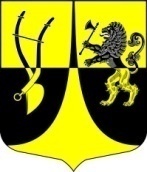 Администрация      муниципального образования« Пустомержское сельское поселение» Кингисеппского муниципального районаЛенинградской областиП О С Т А Н О В Л Е Н И Е 14.01.2020 № 05«Об утверждении плана нормотворческой деятельности администрации МО «Пустомержское сельское поселение» на 2020 год»В целях организации нормотворческой деятельности местной администрации «Пустомержское сельское поселение» Кингисеппского муниципального района Ленинградской областиПОСТАНОВЛЯЮ:1. Утвердить план нормотворческой деятельности администрации муниципального образования «Пустомержское сельское поселение» на 2020 год.2. Настоящее постановление вступает в силу со дня его официального опубликования на официальном сайте муниципального образования «Пустомержское сельское поселение».Глава администрацииМО «Пустомержское сельское поселение»                                     Бобрецов Д.А.УтвержденПостановлением главы   администрацииМО Пустомержское  сельское поселениеот 14.01.2020 №  05План нормотворческой деятельности администрации МО «Пустомержское сельское поселение» на 2020 года№п/пНаименование планируемогомуниципального актаСрок подготовки ипринятияОтветственныеисполнители1Отчет  главы администрации о деятельности в 2019 году и исполнении бюджета за 2020 год1 кварталГлава администрацииБобрецов Д. А.2Принятие решения «Об утверждении отчета об исполнении бюджета Пустомержского сельского поселения за 2019 год»1 кварталНачальник сектора учета Петрова И. Г.3Принятие решения «Об утверждении планов-графиков закупок товаров, работ, услуг для обеспечения муниципальных нужд»1 кварталСпециалист 1 категории Стерлягов-Созин П. В.4Утверждение схемы газификации населенных пунктов МО «Пустомержское сельское поселение»1 кварталВедущий специалист Артемьев А. А.5Постановление «О мерах по обеспечению  пожарной безопасности на территории муниципального образования в весенне-летний пожароопасный период 2021 год»2 кварталУполномоченный на решение вопросов по ГО и ЧСДолгих А. А.6Постановление «О проведении месячника по благоустройству на территории муниципального образования»2 кварталГлава администрацииБобрецов Д. А.7О внесение изменений в план-график закупок товаров, работ, услуг для обеспечения нужд субъекта Российской Федерации и муниципальных нужд на 2020 финансовый год администрации МО «Пустомержское сельское поселение»2 кварталСпециалист 1 категории Стерлягов-Созин  П. В.8Решение «О передаче МО «Кингисеппский муниципальный район» части полномочий МО «Пустомержское сельское поселение»3-4 кварталГлава администрацииБобрецов Д. А.9Решение «О земельном налоге на 2021 год»4 кварталНачальник сектора учета Петрова И. Г.10Решение «О ставках налога на имущество физических лиц на 2021 год»4 кварталНачальник сектора учета Петрова И. Г.11Об утверждении порядка создания и работы муниципальной комиссии по обследованию жилых помещений, занимаемых инвалидами и семьями, имеющими детей-инвалидов и общего имущества в многоквартирных домах, в целях их приспособленияВ течение годаСпециалист 1 категории  Крючкова С. Г.12Об утверждении расчета средней рыночной стоимости одного квадратного метра общей площади жилья в МО Пустомержское сельское поселение на 1-2-3-4 кварталы 2020 годаВ течение годаСпециалист 1 категорииКрючкова С. Г.13Внесение изменений и дополнений в административные регламенты предоставления муниципальных услуг, утвержденные правовыми актами муниципального образованияВ течение годаВедущий специалист Иванова Ю. А.14Включение действий, одобренных Комитетом экономического развития и инвестиционной деятельности Ленинградской области в правовые акты муниципального образования, устанавливающие порядок предоставления в электронной форме муниципальных услугВ течение годаВедущий специалист Иванова Ю. А. 15Приведение нормативных правовых актов  муниципального образования в соответствие с действующим законодательствомВ течение годаГлава администрацииБобрецов Д. А.16Реализация мер по противодействию коррупцииВ течение годаГлава администрацииБобрецов Д. А.17Реализация мер по противодействию экстремизму и профилактике терроризма на территории муниципального образованияВ течение годаУполномоченный на решение вопросов по ГО и ЧС Долгих А. А.Специалист 1 категории  Крючкова С. Г.18Подготовка проектов решений и материалов для рассмотрения на заседаниях Совета депутатов МО «Пустомержское сельское поселение»В течение годаСпециалисты администрации